Rotopresse IMPRESS con fasciatore: prestazioni elevatissime Con la nuova rotopressa IMPRESS con fasciatore PÖTTINGER amplia la sua Serie di rotopresse IMPRESS. I nuovi modelli riuniscono tutte le caratteristiche della IMPRESS con un sistema di fasciatura completamente regolabile automaticamente, consentendo così di pressare e fasciare con elevate velocità di lavoro. Il sistema di fasciatura completamente innovativo e performante è stato studiato appositamente per le prestazioni molto elevate della rotopressa. In combinazione con il tempo di ritardo molto ridotto vengono così garantite massima prestazione e redditività. Inoltre il fasciatore offre massima flessibilità d'impiego: a seconda del diametro della balla (da 1,10 m a 1,50 m) è possibile adattare il fasciatore alla fasciatura ottimale. È così possibile fasciare la balla immediatamente dopo la pressatura, fattore che si ripercuote in modo molto positivo sulla qualità del foraggio. Due processi di lavoro (pressatura e fasciatura) sono eseguibili in un colpo solo.La rotopressa con fasciatore è disponibile come rotopressa a camera fissa IMPRESS 125 FC PRO e come rotopressa a camera variabile IMPRESS 155 VC PRO. Il comando avviene direttamente dal terminale di comando (POWER CONTROL o ISOBUS). Qui è disponibile una sequenza automatica di funzioni, comandabili tutte direttamente dal terminale del trattore. È possibile scegliere tra la modalità automatica e quella manuale. Inoltre è disponibile anche la modalità di "deposito di balla doppia" per fieno e paglia. Per lavori di manutenzione ed assistenza è disponibile il confortevole comando sulla parte posteriore della macchina.Il fasciatore nel dettaglioNella compatta unità di fasciatura i bracci avvolgitori lavorano dal basso verso l'alto – una tecnologia unica, ideata per rispondere in modo ottimale alle elevate prestazioni della pressa. Inoltre il sistema si distingue per la sua altezza ridotta. Il doppio braccio avvolgitore lavora a 36 giri/min. Il pretensionatore della pellicola è regolabile in modo semplice commutando la catena di azionamento per un pretensionamento del 50% o del 70%. Questo sistema è in grado di depositare la balla anche con una pendenza del terreno di fino a 40 %. È possibile effettuare in modo rapido e semplice la sostituzione del rocchetto di pellicola grazie alla rastrelliera porta-rocchetti di pellicola ribaltabile idraulicamente (6 x 2 rocchetti piazzati nella zona protetta dietro alla carrozzeria). Inoltre la macchina dispone di un sistema di monitoraggio della rottura della pellicola.FLEXCUT 32 - Gruppo di taglio estraibile per taglio corto Anche la rotopressa con fasciatore dispone del gruppo di taglio estraibile per taglio corto "FLEXCUT 32", costituito da 32 coltelli reversibili TWINBLADE con sistema NONSTOP di protezione singola dei coltelli ed una lunghezza teorica di 36 mm lungo tutta la larghezza di lavoro. La minore lunghezza di taglio consente una maggiore compressione del foraggio, con conseguente maggiore peso della balla. Ciò comporta una riduzione dei costi di trasporto e di stoccaggio, dovuti al minor spazio di stoccaggio necessario ed al minore sforzo di manipolazione.Il taglio corto uniforme garantisce inoltre un miscelamento omogeneo del foraggio nell’insilato, con una minore potenza richiesta nell'impiego con carro miscelatore. Ciò comporta effetti positivi sulla stabilità di fermentazione. Inoltre si riduce notevolmente la potenza richiesta per il carro miscelatore e si semplifica il lavoro di srotolamento. Rotore LIFTUP – Una rivoluzione tecnologica fissa nuovi standardAnche la rotopressa con fasciatore dispone del rotore LIFTUP, affermatosi già nelle macchine impiegate da sole. Grazie alla forma elicoidale brevettata dei denti del rotore, questo convoglia il foraggio nella camera di pressatura in modo ampio e tangenziale (con un angolo ottimale). Ne risulta un’elevata capacità di introduzione, con conseguenti prestazioni di carico elevate della pressa e sbriciolamento ridotto ed un flusso delicato del foraggio. Inoltre le perdite per sbriciolamento vengono riconvogliate nel flusso del foraggio grazie al brevettato rotore di pulizia (pulitore). Un sistema unico, che risolve in modo efficiente la problematica delle elevate perdite per sbriciolamento nell'impiego di un numero elevato di coltelli. Inoltre la camera di pressatura viene alimentata in modo più uniforme ed ampio. Così con questo sistema da una parte si riduce notevolmente il zigzagare a destra e sinistra per ottenere balle ben formate e dall’altra l’avviamento della balla comincia sempre ed in ogni situazione d’impiego.La combinazione tra rotore LIFTUP e gruppo di taglio estraibile EASY MOVE garantisce un comfort di manutenzione del gruppo di taglio unico nel suo genere: manutenzione ergonomica stando in piedi, al di fuori dalla zona di pericolo della rotopressa. Non è più necessario arrampicarsi nella camera di pressatura. Ciò garantisce massima sicurezza.Anteprima foto:Ulteriori immagini ottimizzate per la stampa disponibili su Internet all'indirizzo: http://www.poettinger.at/presse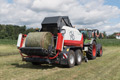 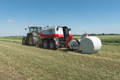 IMPRESS con fasciatore con regolazione completamente automaticaRotopressa IMPRESS con prestazioni elevatissimehttps://www.poettinger.at/de_at/Newsroom/Pressebild/3936https://www.poettinger.at/de_at/Newsroom/Pressebild/3937